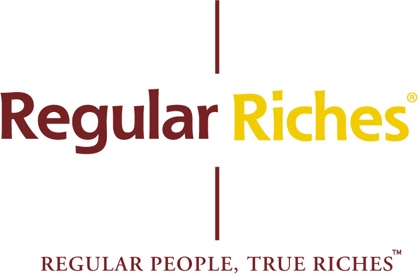 Imagine you could go back in time and someone came to you in 2007 with a crystal ball as to the future.   You were told if you took a couple preparatory steps, you would be in a position and able to buy investment real estate 40%, 50%, and 60% below market for a 1-2-year period.   This would be a generational opportunity, and with this tip in 2007 you would be able to set yourself up for life.Today we are seeing a strikingly similar trajectory in mortgage delinquencies as we saw in 2007.Andy Heller will be discussing exactly what is happening in today’s real estate market, and the opportunity of a lifetime this will lead to for those investors ready to take advantage as the market shifts.Many experts are predicting the real estate opportunity of a lifetime.   Come learn from the nations leading expert in REOs and Lease Options on _______________________